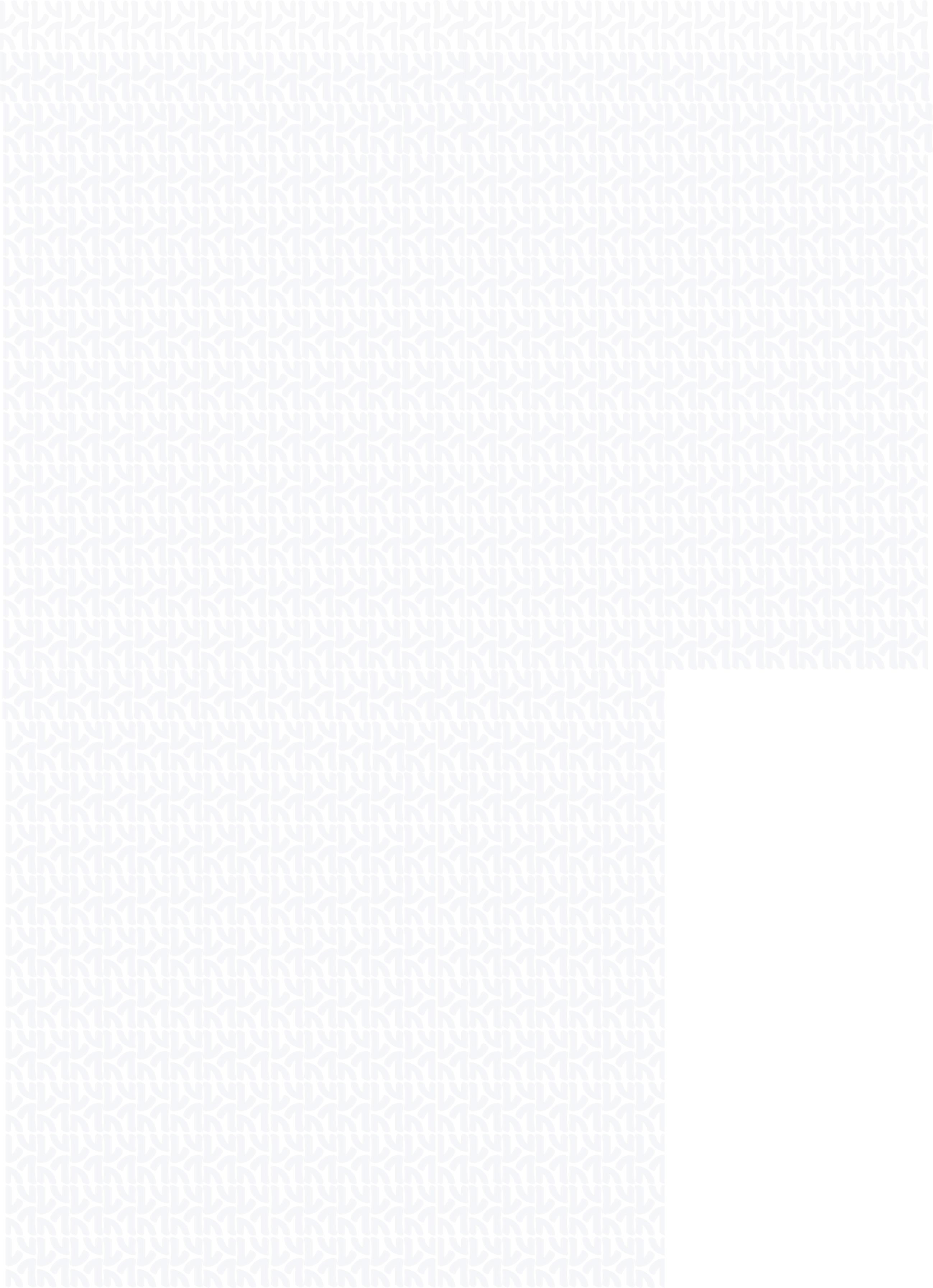 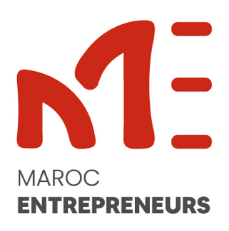 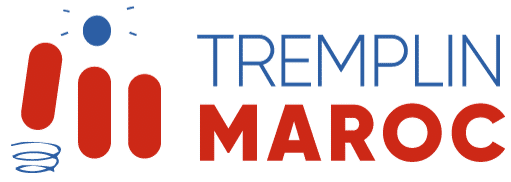 Conditions d’organisationDepuis 2020, le programme Tremplin Maroc est organisé sous format hybride. Les formations seront dispensées en présentiel et/ou par vidéo-conférence et se dérouleront du 07 Septembre 2023 au 17 Février 2024.Nous vous remercions de prendre les dispositions nécessaires afin de vous rendre disponible durant cette période.Engagement de confidentialitéLes membres et les partenaires de Maroc Entrepreneurs s’engagent formellement à respecter la confidentialité des informations fournies et à ne pas en faire usage à leur profit.Conditions d’éligibilité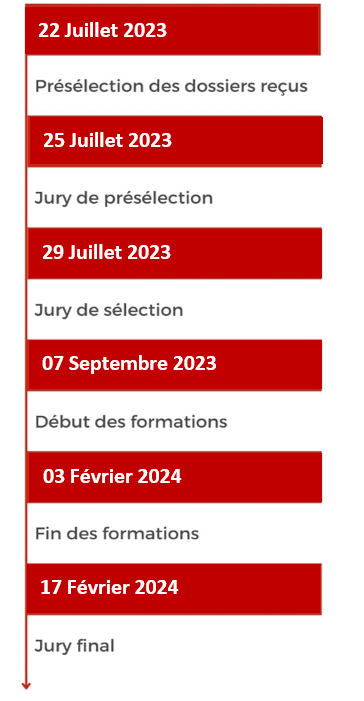 Présentation du projet :Désignation du projet/titreVotre réponse Est-il votre premier projet entrepreneurial ? Depuis quand l’avez-vous lancé ? Votre réponseSecteur d’activité dans lequel s’inscrit votre projetVotre réponse Descriptif précis de votre projet et des produits et/ou services commercialisésVotre réponse Localisation/Lieu (x) de réalisation de votre projetVotre réponse Quel problème socio-économique souhaitez-vous traiter ? Votre réponse Comment votre solution répond-elle à la problématique soulevée ?Votre réponse En quoi ce projet est-il innovant dans le contexte marocain ? Quelle sera sa valeur ajoutée ?Votre réponse Quels sont les points forts et points faibles de votre projet ?Votre réponse Avez-vous des pistes de réflexion sur le modèle économique de votre projet ?Votre réponse Avez-vous réalisé votre étude de marché (analyse de la demande, de l’offre existante, analyse concurrentielle, etc.) ?Votre réponseQuel est l’état d’avancement de votre projet (réflexion, moyens, démarches…) ?Votre réponse A quel horizon comptez-vous concrétiser votre projet (lancement de votre activité) ? Votre réponse Eléments complémentaires pouvant aider à la présentation de votre projetVotre réponse Votre équipe :Profil du (des) porteur (s) du projet :Vos motivations :Quelle est l’origine de votre idée/projet de création d'entreprise (idée de départ, déclic…) ?Votre réponse Quels sont vos objectifs en tant que porteur(s) de ce projet ? Votre réponsePour quelles raisons voulez-vous réaliser ce projet ?Votre réponseCombien de temps consacrez-vous actuellement à votre projet ?Votre réponseA quel degré d’implication, êtes-vous prêt(s) à vous engager dans la concrétisation de votre projet ?Votre réponseQuels sont vos besoins pour votre projet sur les 6 prochains mois ?Votre réponseTrès concrètement, comment imaginez-vous votre projet dans 3 ans et quels sont les indicateurs qui permettraient de mesurer sa réussite ?Votre réponseQue feriez-vous si vous n’étiez pas sélectionné au programme Tremplin Maroc ?Votre réponseMaroc entrepreneurs et vous :Par quel biais avez-vous connu le programme Tremplin Maroc ?Votre réponseQuelles sont vos attentes par rapport à ce programme ?Votre réponseSur quel(s) aspect(s) de la création d’entreprise souhaiteriez-vous être accompagné(s) en priorité ?Votre réponseSi vous êtes sélectionné, combien d’heures par semaine et par personne (si vous êtes en équipe) allez-vous consacrer sur votre projet au cours du programme Tremplin Maroc ?Votre réponseVous engagerez-vous à assister à toutes les formations et master class du programme du 07 Septembre au 17 Février 2024? (Les formations et master class seront dispensées les samedis en présentiel et/ou via vidéoconférence)Oui / NonPorteur n°1Porteur n°2Porteur n°3NomPrénomAdressePays de résidenceEmailTéléphoneFormationExpériences professionnelles et extra-professionnellesCompétencesRôle au sein du projetAvez-vous déjà créé une entreprise ? En quelle année ? Quelle était l’issue ?Situation professionnelle actuelle (salarié, à son compte, etc.)BESOINOUI /NONÉtude de marchéStratégie (business model, positionnement, commercialisation…)Prévisions financières et plan de financementAspects juridiques et fiscauxRédaction du business plan